KRYCI LIST SOUPISUKrycí listREKAPITULACE	8	8 8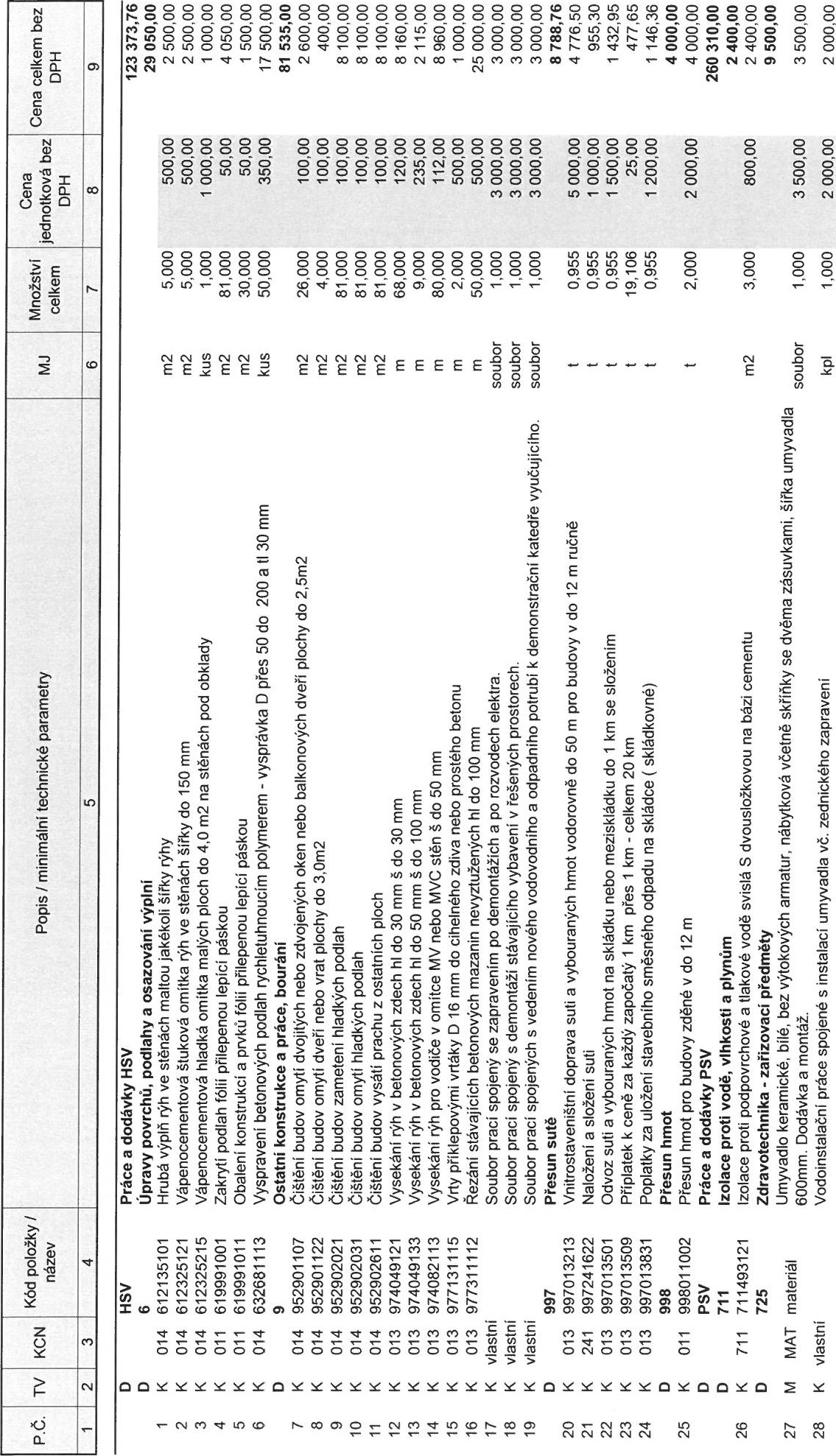 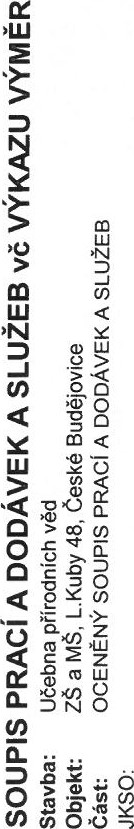 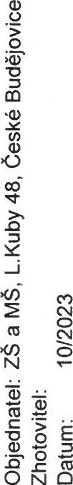 	8	8 8	8	8 8	0	 0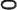 & 음쳘li출뇷 f듆§§§둃每 娿11를쳥쳥쳥쳥 世 눋음名 흔죵,竪,냐응픙음 E g§&•0工> > N 0  > > > >,로 (0 > Z 0 및 스 스 N >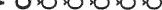 芝 모8888g 8 88888888 8 8-88을을88을88 8을88을을888 888 8 目 gg 공8 88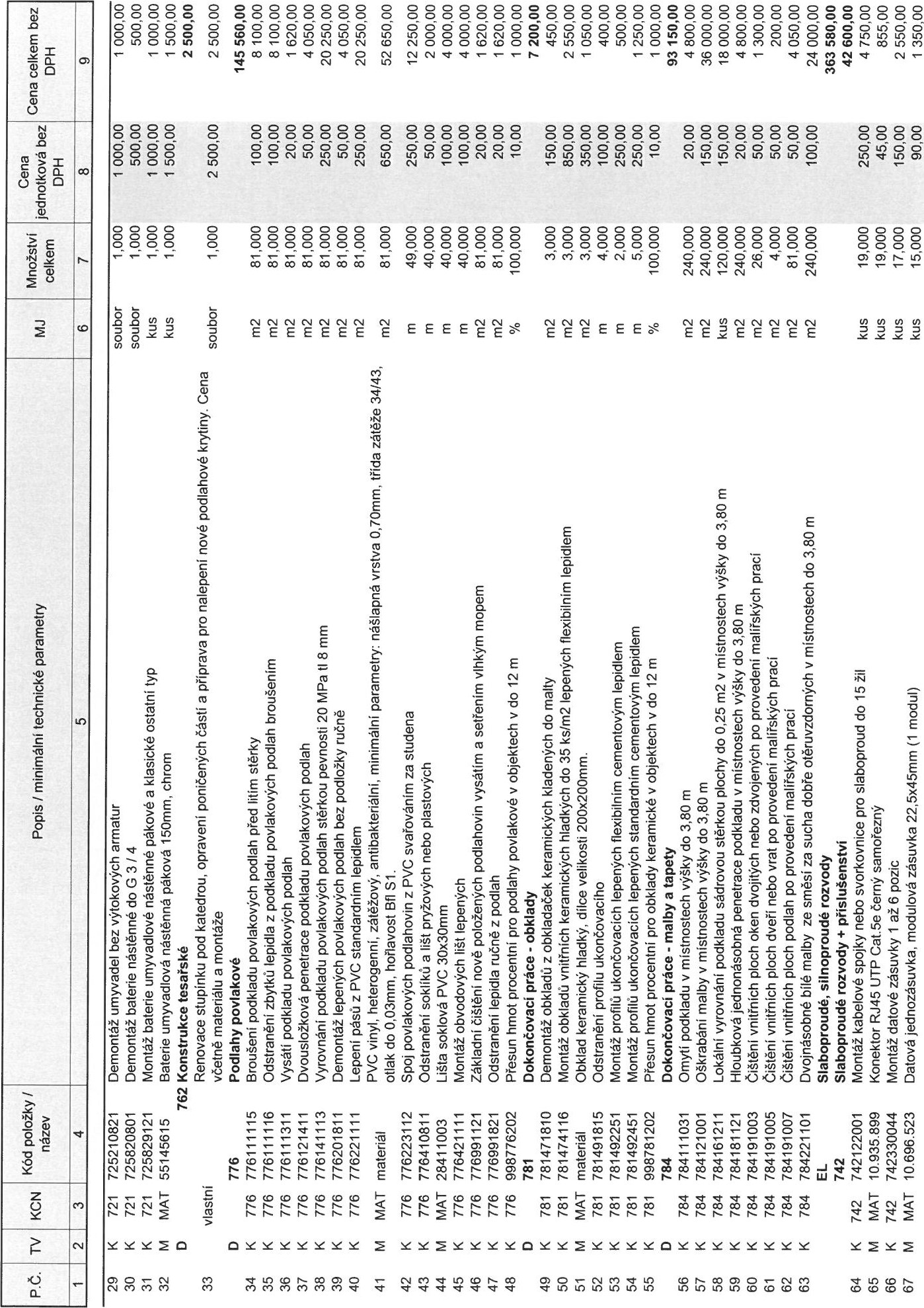 8888	8	00 8 888888 8 영 88888 88888888	8888 8	88 8888 유 8 888&&9	8889 &뎡8&8 88 8 쉽쉽舅 § 를 텸결출:튵且훵흠焉{로응*흠후셩竺등 듣 통슈 쳥&흠 턻턻듣 경且흠 :쳡 ; 흌 ; 꼃 호 른目플둉코8 8 88 8 8 8 8 8 g 8 8 8 영 8 8 8 8 8 8 88 g 8 8 8 8 8 8 8 8 8 8 8 8 8 8 8 8 8 8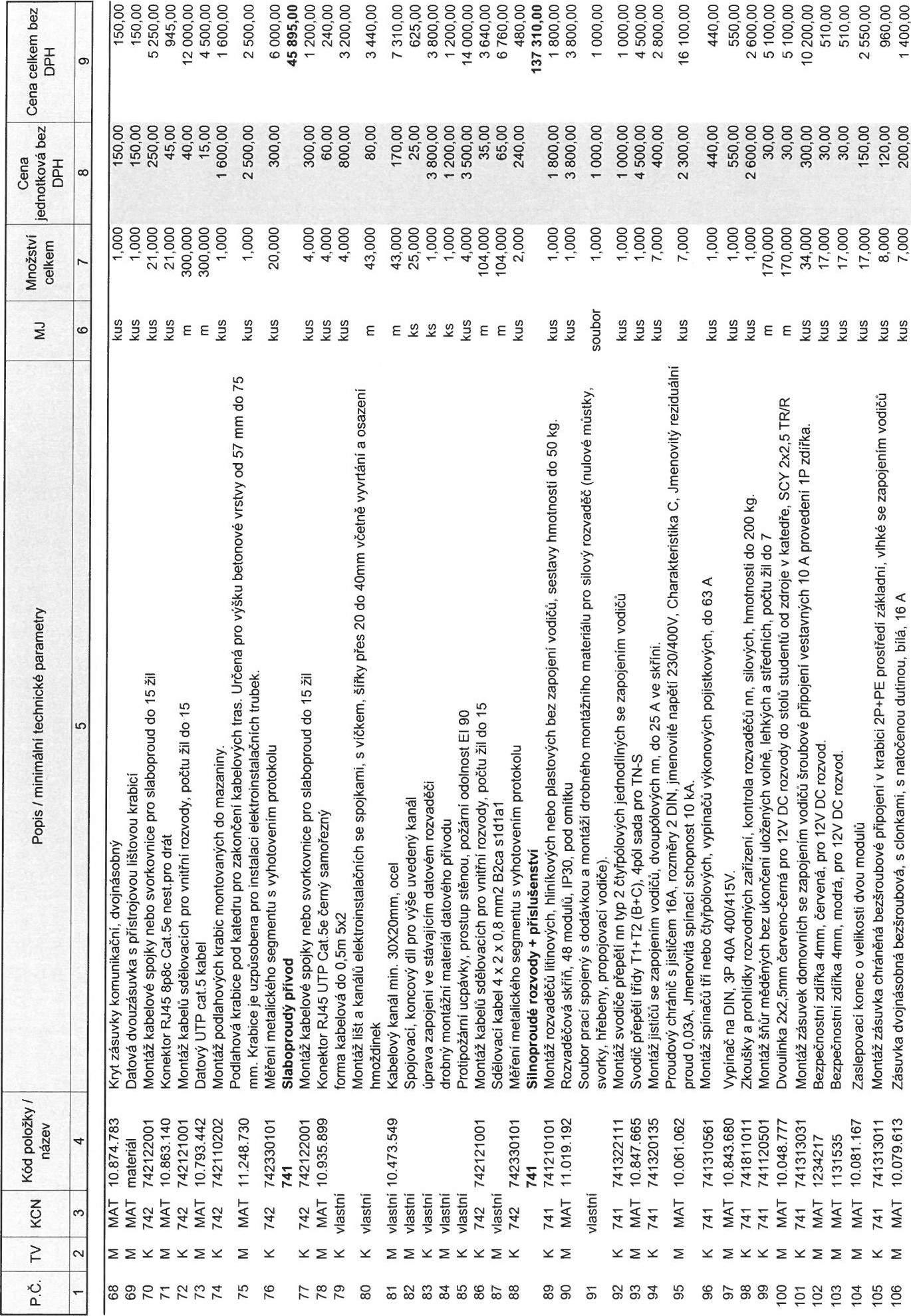 8 888 8 8 8 8 8	8 88 888 8 88 8 8 8	8 8 8 8 8 8 8 8 8 8 8 88 88톻 유 펼 8 8 8	8 은 & § 텶 §邕 8 을8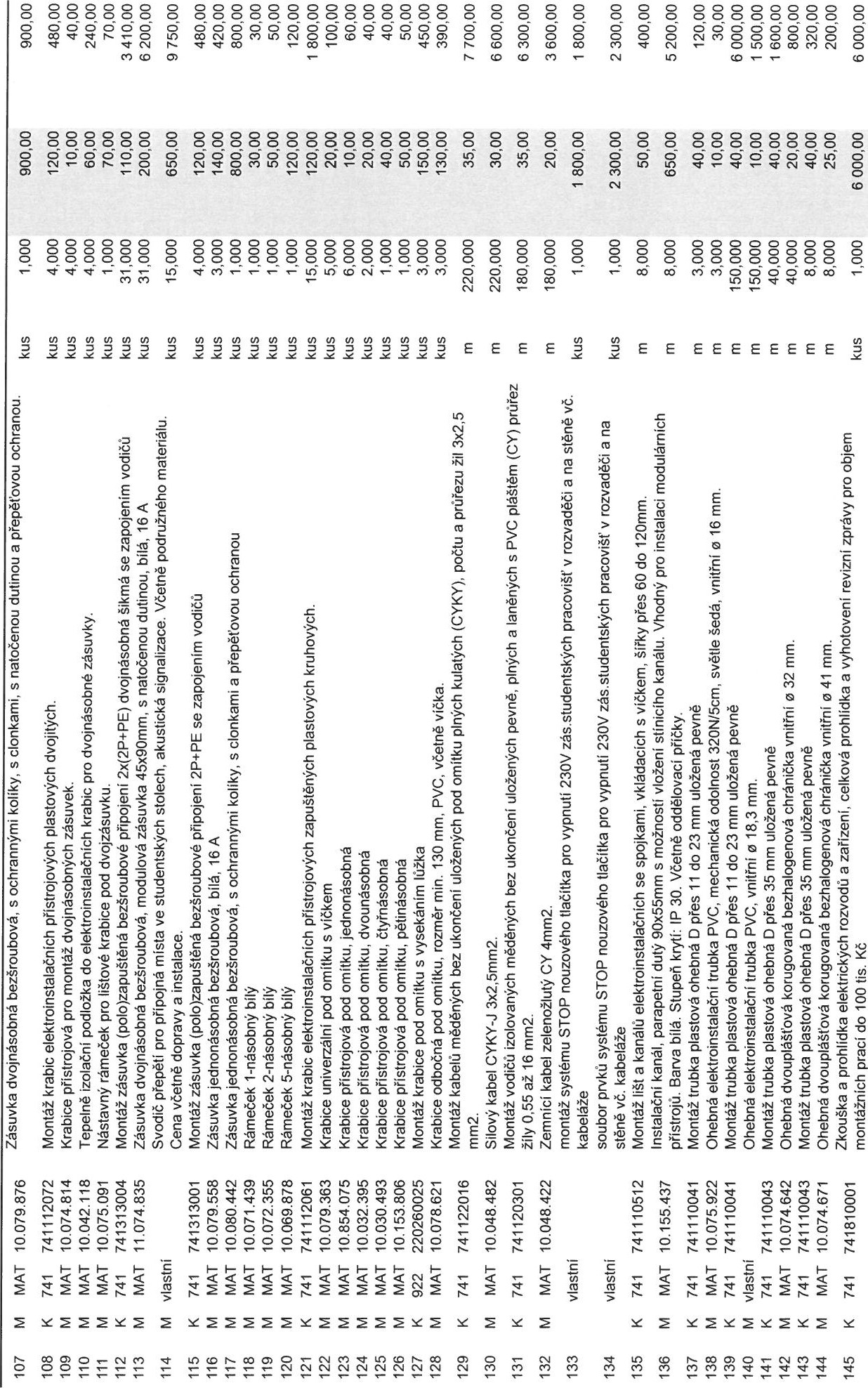 8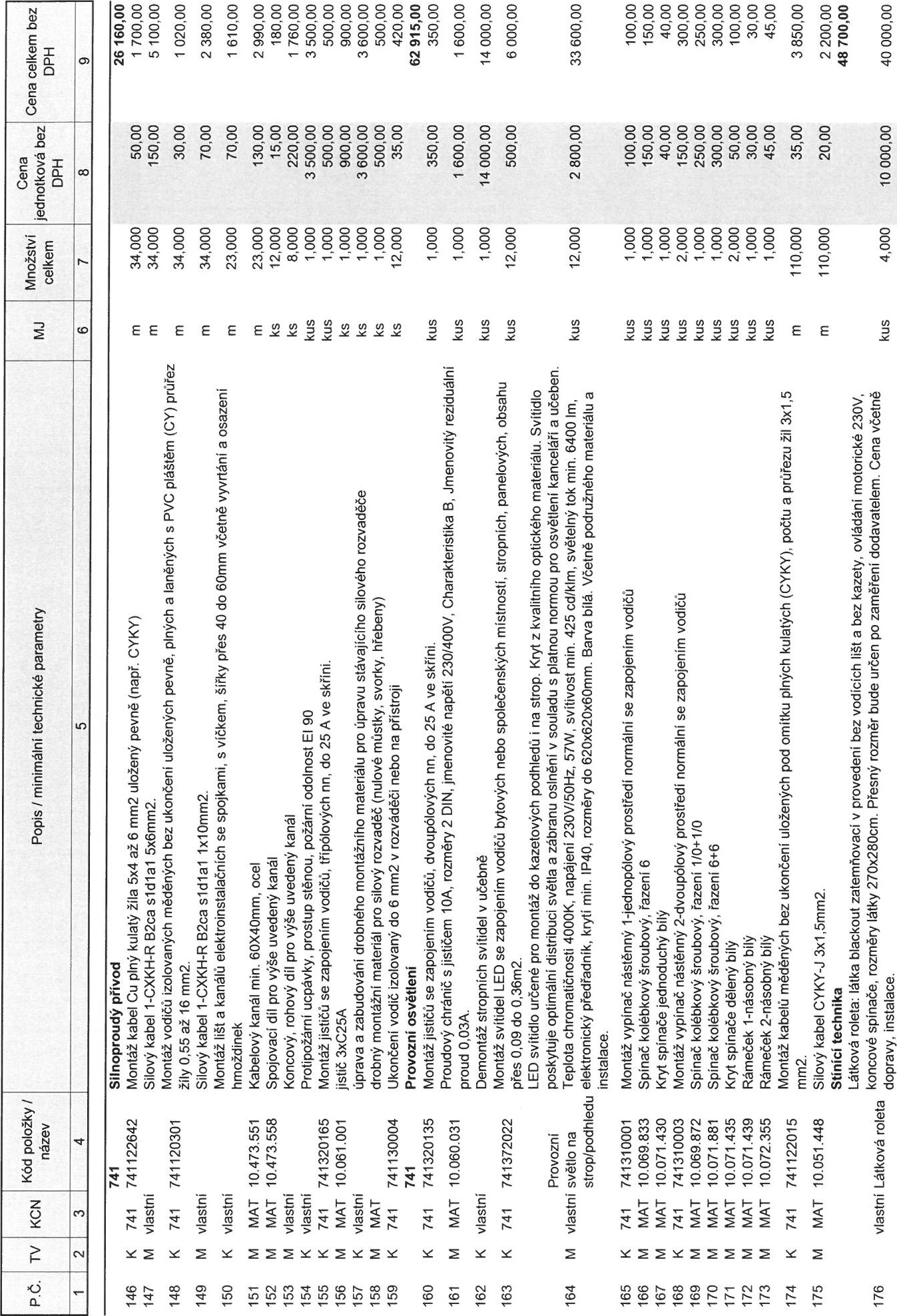 	8	8 888 888 8 8 8 8	00(0 CN8(넣E E	8	8	8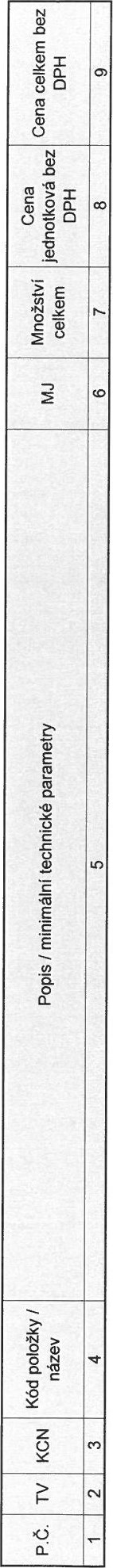 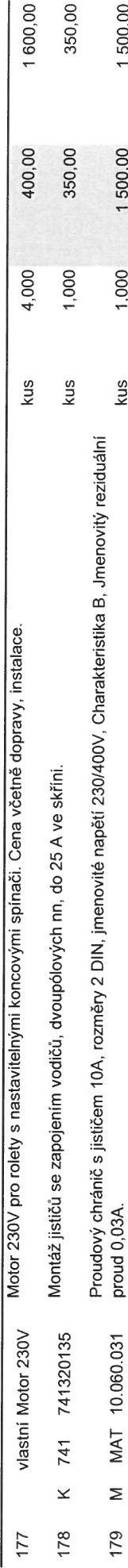 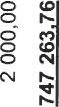 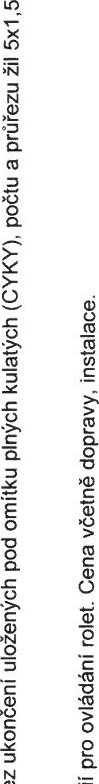 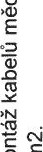 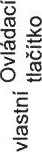 	8	8	8 i l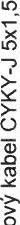 0) 芝E 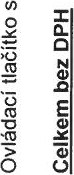 		8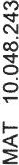 Název stavbyNázev stavbyNázev stavbyUčebna přírodních vědUčebna přírodních vědUčebna přírodních vědUčebna přírodních vědJKSONázev objektuNázev objektuNázev objektuZŠ a MŠ, L.Kuby 48, české BudějoviceZŠ a MŠ, L.Kuby 48, české BudějoviceZŠ a MŠ, L.Kuby 48, české BudějoviceZŠ a MŠ, L.Kuby 48, české BudějoviceEčoNázev částiObjednatelProjektantZhotovitelNázev částiObjednatelProjektantZhotovitelNázev částiObjednatelProjektantZhotovitelOCENĚNÝ SOUPIS PRACÍ A DODÁVEK A SLUŽEBZŠ a MŠ, L.Kuby 48, České BudějoviceSebastian FenykRozpočet číslo	ZpracovalSebastian FenykMěrné a účelové jednotkyOCENĚNÝ SOUPIS PRACÍ A DODÁVEK A SLUŽEBZŠ a MŠ, L.Kuby 48, České BudějoviceSebastian FenykRozpočet číslo	ZpracovalSebastian FenykMěrné a účelové jednotkyOCENĚNÝ SOUPIS PRACÍ A DODÁVEK A SLUŽEBZŠ a MŠ, L.Kuby 48, České BudějoviceSebastian FenykRozpočet číslo	ZpracovalSebastian FenykMěrné a účelové jednotkyOCENĚNÝ SOUPIS PRACÍ A DODÁVEK A SLUŽEBZŠ a MŠ, L.Kuby 48, České BudějoviceSebastian FenykRozpočet číslo	ZpracovalSebastian FenykMěrné a účelové jednotkyMístoDne10/2023DičDičPočetPočet	Náklady / I mj.	Počet	Náklady / 1 m.j.	Náklady / I mj.	Počet	Náklady / 1 m.j.	Náklady / I mj.	Počet	Náklady / 1 m.j.	Náklady / I mj.	Počet	Náklady / 1 m.j.PočetNáklady / 1 m.j.0,00Náklady / 1 m.j.0,00PočetPočet	0,00	0Rozpočtové náklady v CZK	0,00	0Rozpočtové náklady v CZK	0,00	0Rozpočtové náklady v CZK0,00PočetNáklady / 1 m.j.0,00Náklady / 1 m.j.0,00AZákladní rozp. nákladyZákladní rozp. nákladyZákladní rozp. nákladyB Doplňkové nákladyB Doplňkové nákladyCVedlejší rozpočtové nákladyVedlejší rozpočtové nákladyVedlejší rozpočtové náklady1HSV123 373,76123 373,7610 Práce přesčas0,0014 Zařízení staveniště14 Zařízení staveniště14 Zařízení staveniště18 6812PSV260 310,00260 310,0011 Bez pevné podl.0,0015 Projektové práce (DSPS)15 Projektové práce (DSPS)15 Projektové práce (DSPS)0,00345678EL363 580,00363 580,0012 Kulturní památka0,00Územní vlivyProvozní vlivyOstatníVRN z rozpočtuÚzemní vlivyProvozní vlivyOstatníVRN z rozpočtuÚzemní vlivyProvozní vlivyOstatníVRN z rozpočtu0,0029 890,550,000,009 ZRN (ř. 1-8)9 ZRN (ř. 1-8)747 263,76747 263,7613 DN (ř. 10-12)0,0020 VRN (ř. 14-19)20 VRN (ř. 14-19)20 VRN (ř. 14-19)48 572,1421 HZSProjektant21 HZSProjektant0,000,0022 Kompl. činnost22 417,9122 417,9123 Ostatní nákladyD Celkové náklady24 Součet 9, 13, 20-2323 Ostatní nákladyD Celkové náklady24 Součet 9, 13, 20-2323 Ostatní nákladyD Celkové náklady24 Součet 9, 13, 20-230,00818 253,82Datum a podpisDatum a podpisRazítko25 15 %	0,00 DPH25 15 %	0,00 DPH25 15 %	0,00 DPH0,00ObjednatelObjednatel21 %	818 253,82 DPHCena s DPH (ř. 25-26)21 %	818 253,82 DPHCena s DPH (ř. 25-26)21 %	818 253,82 DPHCena s DPH (ř. 25-26)171 833,30990 087,12Datum a podpisDatum a podpisRazítkoE Přípočty a odpočtyE Přípočty a odpočtyE Přípočty a odpočtyZhotovitelZhotovitelDodávky objednateleKlouzavá doložkaDodávky objednateleKlouzavá doložkaDodávky objednateleKlouzavá doložka0,000,00Datum a podpisDatum a podpisRazítko30 Zvýhodněni + -30 Zvýhodněni + -30 Zvýhodněni + -0,00Stavba:Stavba:Stavba:Učebna přírodních vědUčebna přírodních vědUčebna přírodních vědObjekt:Objekt:Objekt:ZŠ a MŠ, L.Kuby 48, České BudějoviceZŠ a MŠ, L.Kuby 48, České BudějoviceZŠ a MŠ, L.Kuby 48, České BudějoviceČást:JKSO:Část:JKSO:Část:JKSO:OCENĚNÝ SOUPIS PRACÍ A DODÁVEK A SLUŽEBOCENĚNÝ SOUPIS PRACÍ A DODÁVEK A SLUŽEBOCENĚNÝ SOUPIS PRACÍ A DODÁVEK A SLUŽEBObjednatel:Zhotovitel:Objednatel:Zhotovitel:Objednatel:Zhotovitel:ZŠ a MŠ, L.Kuby 48, České BudějoviceZŠ a MŠ, L.Kuby 48, České BudějoviceZŠ a MŠ, L.Kuby 48, České BudějoviceDatum:Datum:Datum:10/202310/202310/2023KódKódKódKódPopisPopisPopisCena celkemCena celkem22233HSVPráce a dodávky HSVPráce a dodávky HSVPráce a dodávky HSV123 373,76123 373,76123 373,76PSVPráce a dodávky PSVPráce a dodávky PSVPráce a dodávky PSV260 310,00260 310,00260 310,00ELSlaboproudé, silnoproudé rozvodySlaboproudé, silnoproudé rozvodySlaboproudé, silnoproudé rozvody363 580,00363 580,00363 580,00Celkem bez DPHCelkem bez DPHCelkem bez DPH747 263 76747 263 76747 263 76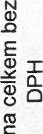 8(3 폴%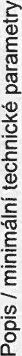 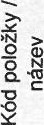 0•1